Załącznik nr 1 do SIWZKARTA INDYWIDUALNYCH USŁUG DORADCZYCH – wzórSamorządowe Centrum Gospodarki Cyrkularnej i Umiędzynarodowienia Przedsiębiorstw 
„ŁÓDZKIE GREEN HUB”Dane przedsiębiorstwaPodpis doradcy:Oświadczam, że otrzymałem(-am) następujące materiały doradcze: ………………………………………………………………………………………….………………………………………………………………………………………….………………………………………………………………………………………….…………………………………………………………………………………………. 							Podpis przedstawiciela przedsiębiorstwa:W przypadku wykonywania usługi telefonicznie obligatoryjne jest załączenie bilingu.W przypadku wykonywania usługi z wykorzystaniem narzędzi online obligatoryjna jest dokumentacja realizacji spotkania i zapis czasu jego trwania. 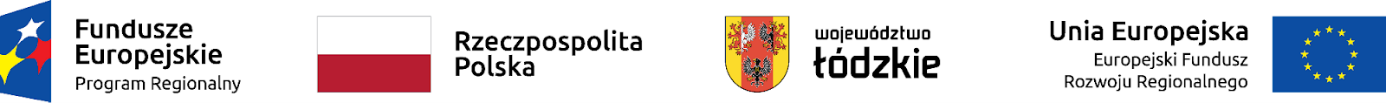 Nazwa przedsiębiorstwaImię i nazwisko przedstawiciela przedsiębiorstwaAdres przedsiębiorstwaTel/e-mailData usługi:Godziny (od-do) :Czas trwania:Podpis przedstawiciela przedsiębiorstwa:Miejsce realizacji usługi:Miejsce realizacji usługi:Imię i Nazwisko doradcy:Imię i Nazwisko doradcy:Opis usługi (Propozycje przedstawiane klientowi, wynik procesu doradczego, zalecenia dotyczące dalszego postępowania):Opis usługi (Propozycje przedstawiane klientowi, wynik procesu doradczego, zalecenia dotyczące dalszego postępowania):Opis usługi (Propozycje przedstawiane klientowi, wynik procesu doradczego, zalecenia dotyczące dalszego postępowania):Opis usługi (Propozycje przedstawiane klientowi, wynik procesu doradczego, zalecenia dotyczące dalszego postępowania):